Проект 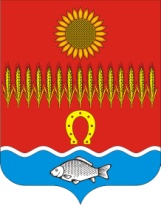 АДМИНИСТРАЦИЯ СОВЕТИНСКОГО СЕЛЬСКОГО ПОСЕЛЕНИЯНеклиновского района Ростовской областиПОСТАНОВЛЕНИЕсл. Советка___________ 2023 года	                                                                                          № __Об основных направлениях бюджетной и налоговой политики Советинского сельского поселения Неклиновского района на 2024 год и на плановый период 2025 и 2026 годовВ соответствии со статьей 1842 Бюджетного кодекса Российской Федерации, статьей 27 Решения Собрания депутатов Советинского сельского поселения от 23.07.2007 № 64 «О бюджетном процессе в Советинском сельском поселении», а также постановлением Администрации Советинского сельского поселения от 19.06.2023 № 16 «Об утверждении Порядка и сроков разработки прогноза социально-экономического развития Советинского сельского поселения и составления проекта бюджета Советинского сельского поселения на 2024 год и плановый период 2025 и 2026 годов», Администрация Советинского сельского поселения постановляет:1. Утвердить основные направления бюджетной и налоговой политики Советинского сельского поселения Неклиновского района на 2024 год и на плановый период 2025 и 2026 годов согласно приложению к настоящему постановлению.2. Начальнику сектора экономики и финансов Администрации Советинского сельского поселения Белик И.А. обеспечить разработку проекта бюджета Советинского сельского поселения на основе основных направлений бюджетной и налоговой политики Советинского сельского поселения Неклиновского района на 2024 год и на плановый период 2025 и 2026 годов.3. Настоящее постановление вступает в силу со дня его официального опубликования (обнародования).4.  Контроль за выполнением постановления оставляю за собой.Глава Администрации Советинского сельского поселения                      	                                                     З.Д. ДаливаловПостановление вносит сектор экономики и финансовАдминистрации Советинского сельского поселенияОСНОВНЫЕ НАПРАВЛЕНИЯбюджетной и налоговой политики Советинского сельского поселения Неклиновского района на 2024 год и на плановый период 2025 и 2026 годовНастоящие Основные направления разработаны с учетом основных приоритетов государственной политики Российской Федерации, Послания Президента Российской Федерации Федеральному Собранию Российской Федерации от 21.02.2023, указов Президента Российской Федерации от 07.05.2018 № 204 «О национальных целях и стратегических задачах развития Российской Федерации на период до 2024 года» и от 21.07.2020 № 474 «О национальных целях развития Российской Федерации на период до 2030 года», итогов реализации бюджетной и налоговой политики в 2022-2023 годах и основных направлений бюджетной, налоговой и таможенно-тарифной политики Российской Федерации на 2024 год и на плановый период 2025 и 2026 годов.Целью Основных направлений является определение условий и подходов, используемых для формирования проекта бюджета Советинского сельского поселения Неклиновского района на 2024 год и на плановый период 2025 и 2026 годов.1. Основные итоги реализациибюджетной и налоговой политики в 2022 – 2023 годах.В условиях важнейших исторических событий для Российской Федерации, обострения геополитических противоречий бюджетная политика Советинского сельского поселения в 2022 – 2023 годах была ориентирована на содействие структурной трансформации экономики Советинского сельского поселения, обеспечение стабильности финансовой системы Советинского сельского поселения и социальную поддержку ее жителей. В целях нивелирования введенных против Российской Федерации внешнеэкономических санкций, обусловленных проведением специальной военной операции, федеральными органами государственной власти и государственными органами Ростовской области, органами местного самоуправления Советинского сельского поселения были приняты меры в целях поддержки экономики и граждан Российской Федерации. Бюджетными параметрами были учтены приоритеты бюджетной политики по сохранению социальной стабильности, обеспечению первоочередных задач социально-экономического развития Советинского сельского поселения.Несмотря на новую экономическую реальность, исполнение бюджета Советинского сельского поселения обеспечено в 2022 году с ростом от показателей 2021 года.Доходы бюджета Советинского сельского поселения составили 17 809,0 тыс. рублей (или 99,8% годового плана), с ростом от 2021 года на 17,4 процента. Собственные доходы бюджета Советинского сельского поселения поступили в объеме 9 641,5 тыс. рублей, с ростом к 2021 году на 1 039,9 тыс. рублей, или на 12,1 процента.Расходы бюджета Советинского сельского поселения исполнены в 2022 году в сумме 18 882,5 тыс. рублей, или на 84,3 процента к плану, с ростом к 2021 году на 40,2 процента. По результатам исполнения бюджета Советинского сельского поселения сложилось превышение расходов над доходами (дефицит) в объеме 1 073,5 тыс. рублей.В сфере бюджетных расходов бюджетная политика реализовывалась с учетом новых задач по стабилизации и сбалансированности бюджета.По-прежнему приоритетным направлением являлись расходы на социальную сферу. На эти цели направлено 28,1 процентов расходов бюджета Советинского сельского поселения.В соответствии с изменениями, внесенными Федеральным законом от 16.04.2022 № 104-ФЗ «О внесении изменений в отдельные законодательные акты» в Федеральный закон от 05.04.2013 № 44-ФЗ «О контрактной системе в сфере закупок товаров, работ, услуг для обеспечения государственных и муниципальных нужд», порядок учета и оплаты денежных обязательств получателей средств местного бюджета осуществляется с учетом сокращения до 7 рабочих дней сроков оплаты поставленной продукции (выполненных работ/оказанных услуг) по муниципальным контрактам. Реализация масштабных антикризисных мер, принятых на федеральном и региональном уровнях, способствовала стабильности экономики и сохранению устойчивости бюджета Советинского сельского поселения.За период I полугодия 2023 г. исполнение бюджета Советинского сельского поселения обеспечено с положительной динамикой. Доходы исполнены в сумме 7 362,8 тыс. рублей, или на 45,3 процентов к годовому плану, со снижением фактических поступлений на 15,2 процента. В том числе собственные налоговые и неналоговые поступления составили 2 680,3 тыс. рублей. По итогам I полугодия 2023 г. расходы местного бюджета с учетом их переформатирования в результате сложившейся экономии и невостребованных средств, увеличения за счет остатков 2022 года увеличены в сравнении с первоначально утвержденным бюджетом на 3 357,1 тыс. рублей.Социальные обязательства местного бюджета обеспечены финансированием в полном объеме.Расходы исполнены в объеме 7 989,7 тыс. рублей, или на 39,7 процента к плану, с ростом к 1 полугодию 2022 г. на 18,0 процента. По итогам I полугодия 2023 г. исполнение бюджета обеспечено с дефицитом в сумме 626,9 тыс. рублей. 2. Основные цели и задачи бюджетной и налоговой политикина 2024 год и на плановый период 2025 и 2026 годовБюджетная и налоговая политика Советинского сельского поселения на 2024 год и на плановый период 2025 и 2026 годов будет соответствовать основным подходам, реализуемым в 2023 году с учетом эффективного расходования бюджетных средств, оптимизации и переформатирования расходов бюджета Советинского сельского поселения, создания резерва для обеспечения приоритетных и непредвиденных расходов бюджета Советинского сельского поселения.Основные направления бюджетной политики на 2024 – 2026 годы сконцентрированы в первую очередь на реализации задач, поставленных Президентом Российской Федерации, Губернатором Ростовской области и Главой Администрации Советинского сельского поселения. Безусловным приоритетом является достижение целей национального развития, выполнение социальных обязательств, повышение уровня жизни граждан. Во исполнение поручений Послания Президента Российской Федерации запланировано увеличение заработной платы работникам бюджетной сферы в связи с увеличением минимального размера оплаты труда с 1 января 2024 г. до 19 242 рублей и необходимостью доведения уровня заработной платы работников бюджетного сектора до средней заработной платы по экономике региона.Безусловным приоритетом бюджетной политики будет являться реализация национальных проектов, основными целями которых определены: сохранение населения, здоровье и благополучие людей, создание комфортной и безопасной среды для жизни и возможностей для самореализации и раскрытия таланта каждого человека, а также условий для достойного, эффективного труда и успешного предпринимательства.Параметры бюджета Советинского сельского поселения на 2024 год и на плановый период 2025 и 2026 годов сформированы на основе прогноза социально-экономического развития Советинского сельского поселения на 2024 – 2026 годы, утвержденного постановлением Администрации Советинского сельского поселения от 09.10.2023 № 44.В целях соблюдения финансовой дисциплины бюджетные проектировки планируются с учетом выполнения обязательств, предусмотренных соглашениями о предоставлении дотаций на выравнивание бюджетной обеспеченности из областного бюджета.Продолжится соблюдение требований бюджетного законодательства, предельного уровня муниципального долга и бюджетного дефицита, недопущение образования кредиторской задолженности.2.1. Налоговая политика Советинского сельского поселения на 2024 год и на плановый период 2025 и 2026 годовВ Советинском сельском поселении на 2023 год и на плановый период до 2025 года сохраняется курс на стимулирование экономической и инвестиционной активности и развитие доходного потенциала поселения на основе экономического роста.Достижение поставленных целей и задач будет основываться на следующих приоритетах:1. Реализация существующего комплекса мер, направленных на формирование благоприятного инвестиционного климата и развитие конкурентоспособной инновационной экономики. 2. Содействие занятости населения и создание благоприятных налоговых условий, способствующих развитию предпринимательской активности и легализации бизнеса самозанятых граждан.3. Обеспечение комфортных налоговых условий для отдельных категорий населения, нуждающихся в муниципальной поддержке. Установленные на местном уровне льготы по земельному налогу и налогу на имущество физических лиц носят социально значимый характер. Продолжится взаимодействие органов местного самоуправления с региональными органами власти в решении задач по дополнительной мобилизации доходов. Вектор деятельности направлен на обеспечение полноты уплаты налогов и выявления фактов умышленного занижения финансовых результатов для целей налогообложения, пресечение «теневой» экономики, нелегальной занятости, сокращение задолженности и применение полного комплекса мер принудительного взыскания задолженности, выявление и обеспечение постановки на налоговый учет всех потенциальных плательщиков и объектов налогообложения, привлечение к декларированию полученных доходов, эффективное использование имущества и земельных ресурсов. Совершенствование нормативной правовой базы по вопросам налогообложения будет осуществляться в условиях изменений федерального и регионального налогового законодательства.2.2. Основные направления бюджетной политики в области социальной сферыОдним из основных подходов бюджетной политики в области социальной сферы является увеличение уровня доходов граждан.Повышение оплаты труда работникам бюджетной сферы планируется согласно указам Президента Российской Федерации от 07.05.2012 № 597 «О мероприятиях по реализации государственной социальной политики», с учетом необходимости сохранения соотношения средней заработной платы отдельных категорий работников с показателем «среднемесячная начисленная заработная плата наемных работников в организациях, у индивидуальных предпринимателей и физических лиц (среднемесячный доход от трудовой деятельности)» по Ростовской области на 2024-2026 годы.В целях ежегодного повышения оплаты труда работников  муниципальных учреждений (в части субвенций и субсидий областного бюджета), на которые не распространяется действие указов Президента Российской Федерации 2012 года, будет предусмотрена индексация расходов на уровень инфляции в 2024-2026 годах, утвержденный прогнозом социально-экономического развития Ростовской области на 2024-2026 годы.Также запланировано повышение расходов на заработную плату отдельных низкооплачиваемых категорий работников до уровня минимального размера оплаты труда.Бюджетная политика в Советинском сельском поселении будет предусматривать все меры социальной поддержки граждан и повышение качества услуг в отраслях социальной сферы.В этих целях в рамках финансового обеспечения учреждений в отраслях социальной сферы в условиях удорожания цен планируется индексация затрат на приобретение материальных запасов исходя из уровня инфляции согласно прогнозу социально-экономического развития Советинского сельского поселения на 2024-2026 годы.2.2.1. Социальная политикаВ сфере социальной политики приоритетным направлением остается, как и прежде, поддержка неработающих лиц, замещавших муниципальные должности и муниципальных служащих, вышедших на пенсию по старости (инвалидности). Будут обеспечены выплаты пенсии за выслугу лет пенсионерам из числа бывших муниципальных служащих, замещавших муниципальные должности.2.2.2. КультураВ сфере культуры продолжится сохранение и развитие культурного потенциала Советинского сельского поселения, выравнивание доступности к услугам учреждений культуры сельского поселения.Продолжится финансовое обеспечение деятельности муниципальных учреждений культуры, проведение и участие в различных мероприятиях мероприятий, в том числе выделение денежных средств на содержание и выполнение текущего ремонта зданий Домов культуры сельского поселения.2.2.3. Физическая культура и спортПродолжится реализация мероприятий по развитию массового спорта на территории поселения, а именно финансовая поддержка участия футбольной команды сельского поселения в чемпионате Неклиновского района по футболу.Основное внимание будет направлено на повышение мотивации жителей Советинского сельского поселения к регулярным занятиям физической культурой и спортом и ведению здорового образа жизни, развитие инфраструктуры физической культуры и спорта в Советинском сельском поселении. 3. Повышение эффективностии приоритезация бюджетных расходовБюджетная политика в сфере расходов будет направлена на безусловное исполнение действующих расходных обязательств, в том числе с учетом их приоритезации и повышения эффективности использования финансовых ресурсов.В целях создания условий для эффективного использования средств бюджета поселения и мобилизации ресурсов продолжится применение следующих основных подходов:формирование расходных обязательств с учетом переформатирования структуры расходов бюджета поселения исходя из установленных приоритетов;разработка бюджета поселения на основе муниципальных программ Советинского сельского поселения с учетом интегрированных в их структуру региональных проектов;развитие механизмов организации оказании услуг в социальной сфере, направленной на повышение качества и доступности для их получателей;неустановление расходных обязательств, не связанных с решением вопросов, отнесенных Конституцией Российской Федерации и федеральными законами к полномочиям органов местного самоуправления;активное привлечение внебюджетных ресурсов, направление средств от приносящей доход деятельности, в том числе на повышение оплаты труда отдельным категориям работников, поименованных в указах Президента Российской Федерации 2012 года;совершенствование межбюджетных отношений.4. Основные подходык формированию межбюджетных отношенийОсновными направлениями бюджетной политики в сфере межбюджетных отношений будут являться содействие в обеспечении долгосрочной сбалансированности и устойчивости бюджета сельского поселения.В целях сохранения на достигнутом уровне целевых показателей по оплате труда отдельных категорий работников, планируется предоставление из областного бюджета дотации на поддержку мер по обеспечению сбалансированности местных бюджетов для частичной компенсации дополнительных расходов на повышение оплаты труда отдельных категорий работников бюджетной сферы в рамках реализации указов Президента Российской Федерации 2012 года.5. Обеспечение сбалансированности бюджета поселенияВ условиях, когда российская экономика вступила в фазу структурной перестройки из-за введения беспрецедентных внешних торговых и финансовых ограничений, особенно важно обеспечить бюджетную устойчивость и сбалансированность бюджета Советинского сельского поселения. Реальными инструментами бюджетной устойчивости могут являться рыночные заимствования в виде кредитов кредитных организаций. Привлечение кредитных ресурсов в зависимости от необходимой потребности с учетом минимизации стоимости заимствований позволит гарантировано исполнить принятые расходные обязательства.Банковское кредитование будет осуществляться в соответствии с законодательством Российской Федерации о контрактной системе в сфере закупок товаров, работ, услуг для обеспечения государственных и муниципальных нужд, что должно обеспечить прозрачность и эффективность данного рыночного инструмента.Для поддержания текущей ликвидности в течение года планируется использование таких инструментов, как управление остатками средств на едином счете бюджета Советинского сельского поселения.6. Совершенствование системы внутреннего муниципального финансового контроля и контроля финансового органа в сфере закупокВ целях создания условий для повышения эффективности бюджетных расходов при осуществлении полномочий по внутреннему муниципальному финансовому контролю продолжится применение следующих основных подходов:применение единых федеральных стандартов внутреннего муниципального финансового контроля и единых форм документов, оформляемых органами внутреннего муниципального контроля;применение риск-ориентированного подхода к планированию и осуществлению контрольной деятельности;использование цифровых технологичных инструментов (информационная система «Единая автоматизированная система управления общественными финансами в Ростовской области»);обеспечение непрерывного процесса систематизации, анализа, обработки и мониторинга своевременного устранения нарушений, выявленных в ходе проведения контрольных мероприятий, и принятия объектами контроля мер, направленных на их недопущение;совершенствование методологической базы осуществления муниципального финансового контроля, учет и обобщение результатов контрольной деятельности;проведение профилактической работы по предупреждению нарушений бюджетного законодательства и законодательства о контрактной системе в сфере закупок;обеспечение применения ответственности за нарушения бюджетного законодательства и законодательства о контрактной системе в сфере закупок.В отношении обеспечения контроля в сфере закупок для муниципальных нужд будут применены новые требования. Заказчики будут обязаны с 1 апреля 2024 г. заключать структурированные контракты в форме электронного документа по результатам электронных процедур, а с 1 июля 2024 г. формировать и заключать соглашения об изменении и расторжении контракта в электронном виде в единой информационной системе в сфере закупок. Указанные новации позволят:обеспечить связь между структурированным извещением, протоколом, заявкой, документами об исполнении и оплаты контракта;снизить риски ошибок заказчиков за счет автоматического заполнения большей части информации;обеспечить однократный ввод юридически значимой информации и ее последующий автоматизированный контроль, в том числе финансовый;обеспечить автоматическое формирование сведений в реестре контрактов.Кроме того, с 1 января 2024 г. распоряжения о совершении казначейских платежей будут формироваться посредством единой информационной системы в сфере закупок, что также позволит сократить сроки оплаты по контрактам.Продолжится работа по информированию заказчиков об основных изменениях и новациях в сфере закупок.Внедрение и применение указанных механизмов способствует совершенствованию финансового контроля, направленному на предупреждение нарушений в финансово-бюджетной сфере и сфере закупок, а также повышению финансовой дисциплины при использовании бюджетных средств.Приложение к постановлениюАдминистрации Советинского сельского поселения от _______ 2023 года № __